„EU peníze školám“Projekt DIGIT – digitalizace výuky na ISŠTE Sokolovreg.č. CZ.1.07/1.5.00/34.0496Tento výukový materiál je plně v souladu s Autorským zákonem (jsou zde dodržována všechna autorská práva). Pokud není uvedeno jinak, autorem textů 
a obrázků je Ing. Bohuslava Čežíková.VýkladGrafické objekty (obrázky) doplňují textové informace obsažené v dokumentu. Grafické soubory mohou být rastrové nebo vektorové. Vložení rastrového obrázku: Vložení  Ilustrace  Obrázek a vybereme soubor uložený na našem pc.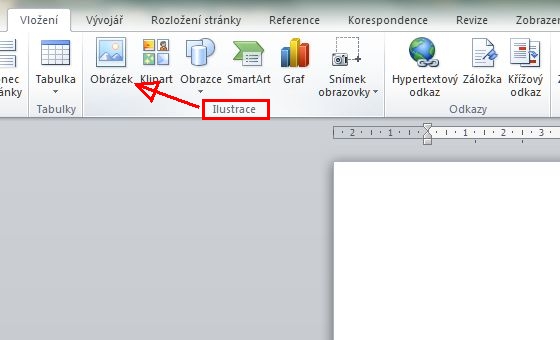 Obrázek 1: Vložení > Obrázek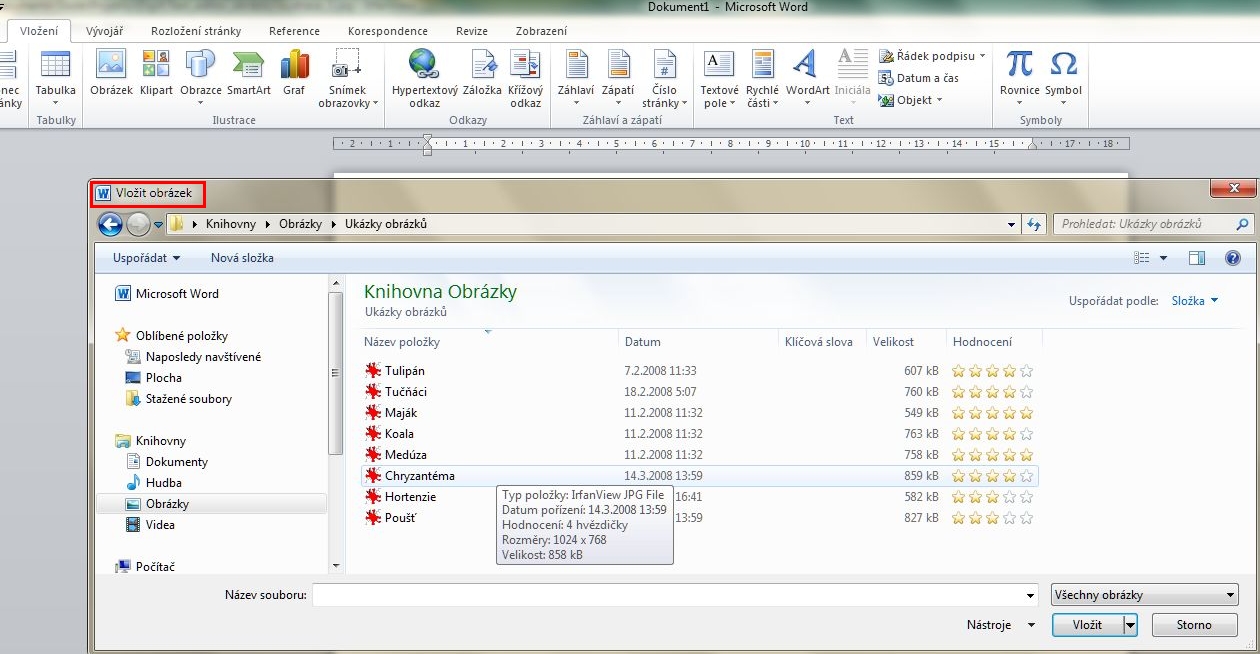 Obrázek 2: Vložit obrázekVložený obrázek lze upravovat, nejčastěji se upravuje velikost obrázku: karta Formát  Velikost. Můžeme upravit velikost vzhledem k původní velikosti nebo absolutně. Vhodná je možnost zachování proporcí výška-šířka.Další z úprav je oříznutí obrázku. K tomu slouží tučné zvýraznění rohů obrázku. 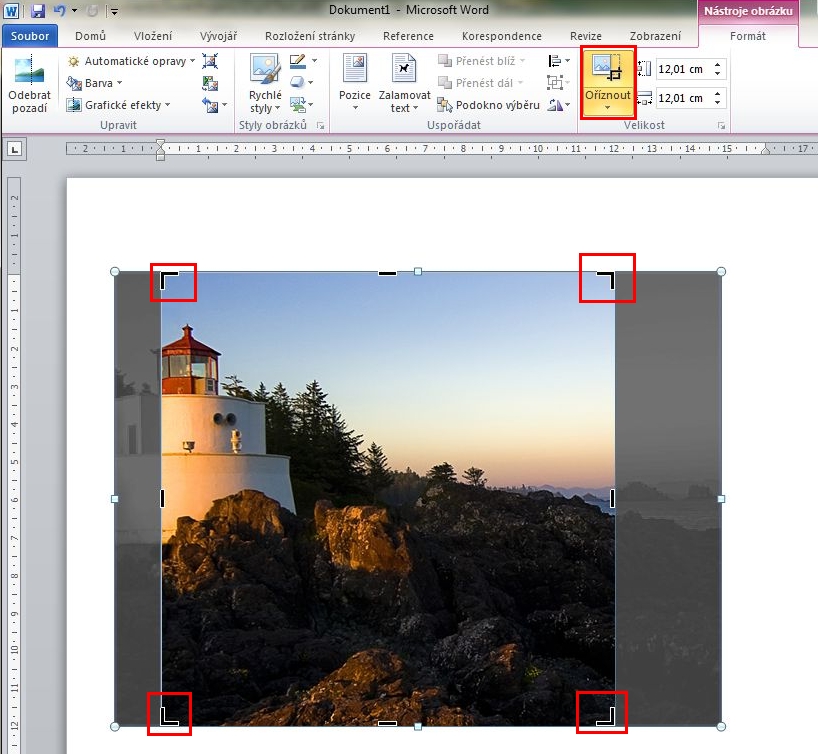 Obrázek 3: Označení ořezuOříznout lze na přesnou velikost, na obrazec nebo podle poměru stran. 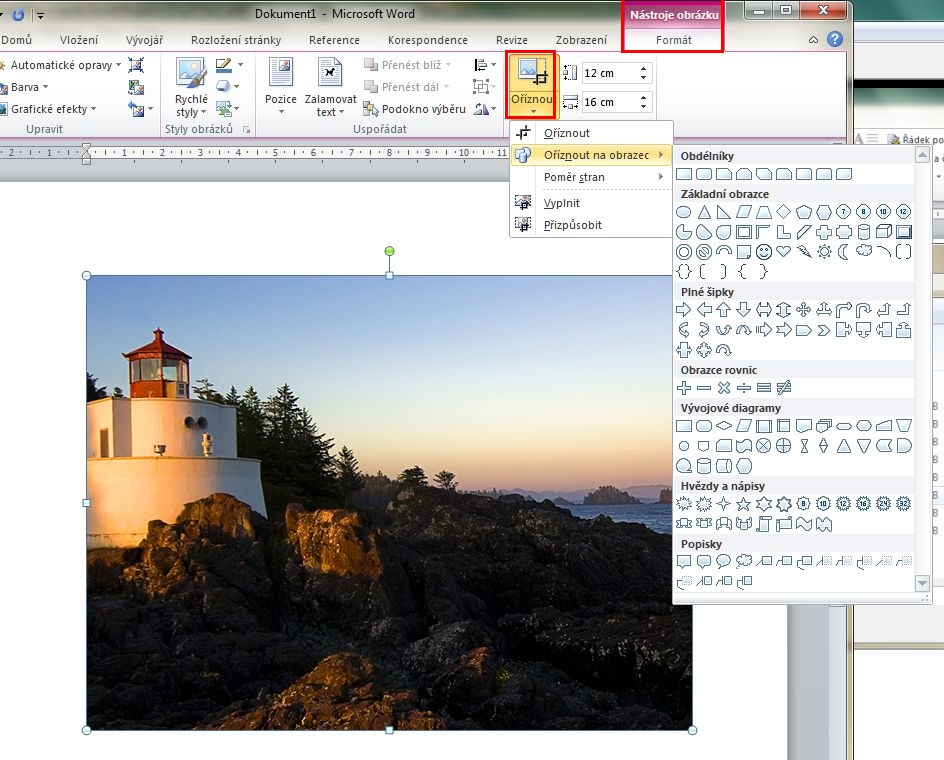 Obrázek 4: Oříznout na obrazec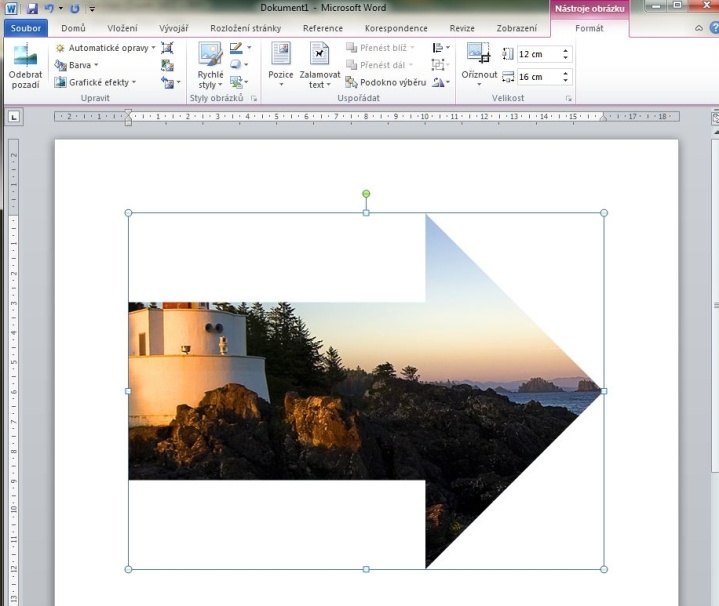 Obrázek 5: Výsledek ořezu podle tvaruOd verze MS Word 2007 můžeme obrázku přiřadit různé styly, nastavit orámování obrázku nebo zvolit některý z efektů. Také lze upravit základní nastavení jasu, kontrasty nebo obrázek přebarvit.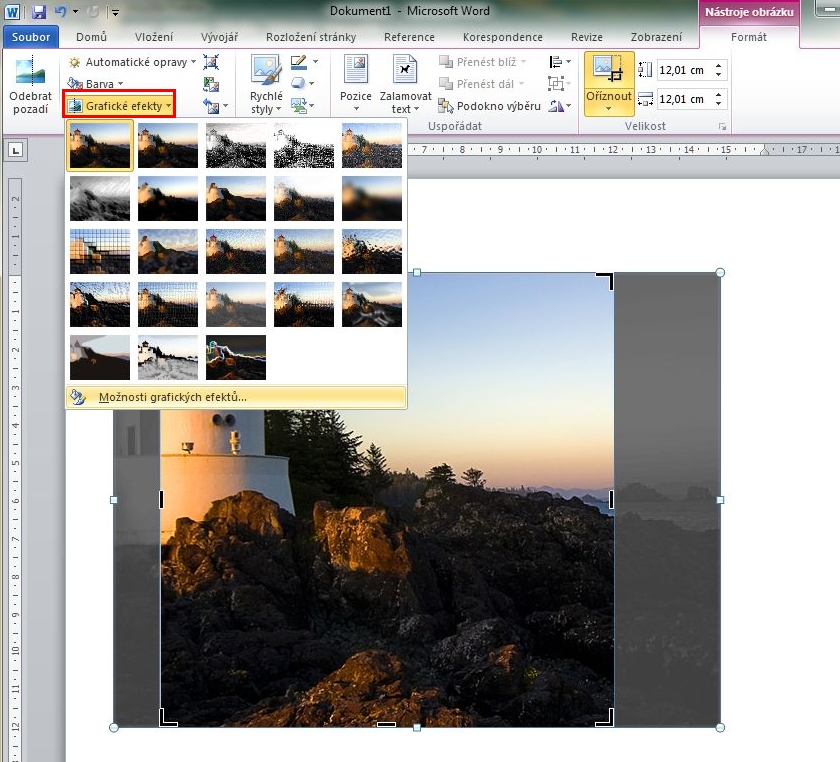 Obrázek 6: Grafické efekty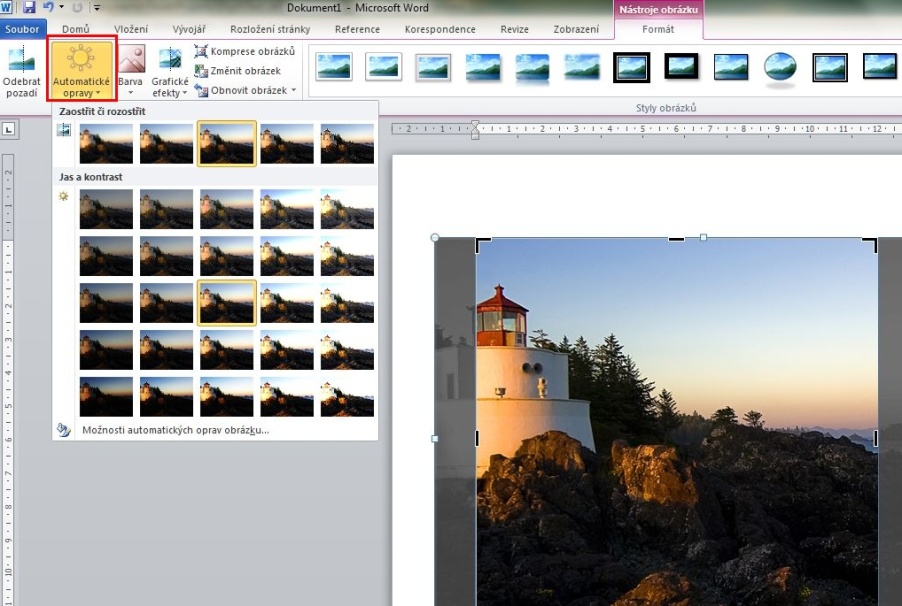 Obrázek 7: Automatické opravy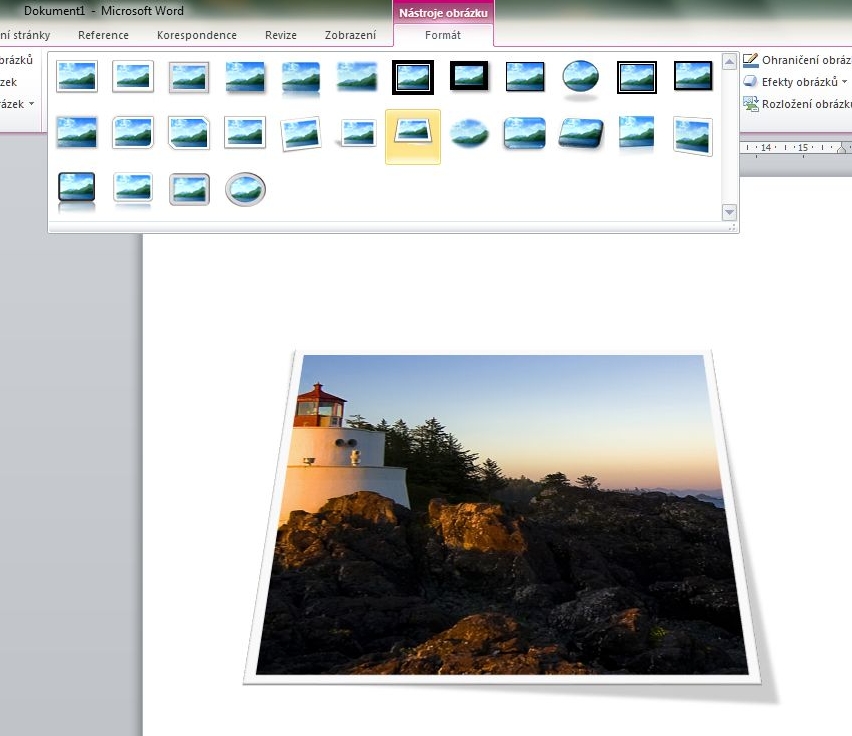 Obrázek 8: Styly obrázkuObrázek lze vzhledem k textu zarovnat: Formát  Uspořádat  Pozice nebo Obtékání textu. Obtékáním zajistíme umístění obrázku v dokumentu do místa, kam přesně chceme. Obrázek, který jsme vložili do textu, má standardní pozici V textu (chová se jako vložené písmenko).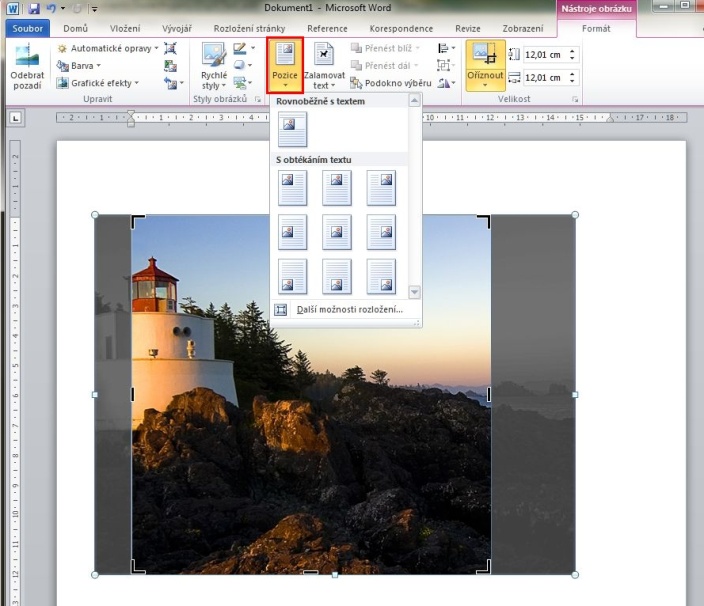 Obrázek 9: Pozicování obrázkuPracovní listVytvořte prázdný nový dokument a do něj nakopírujte z webu školy charakteristiku školy. Do textu umístěte logo školy zarovnané na střed.Měňte pozici loga vzhledem k textu a sledujte, jak se bude obrázek chovat.Na vložené logo použijte efekty.III/2 Inovace a zkvalitnění výuky prostřednictvím ICTVY_32_INOVACE_1_5_08Název vzdělávacího materiáluObrázkyJméno autoraIng. Bohuslava ČEŽÍKOVÁTematická oblastPočítačové zpracování textu a tvorba sdíleného obsahuVzdělávací obor63-41-M/01 Ekonomika a podnikání68-43-M/01 Veřejnosprávní činnostPředmětInformační a komunikační technologieRočník1.-4.Rozvíjené klíčové kompetenceKompetence k učeníposoudí vlastní pokrok a určí překážky či problémy bránící učení;kriticky zhodnotí výsledky. Kompetence k řešení problémůosvědčené postupy aplikuje při řešení obdobných problémových situací;sleduje vlastní pokrok při zdolávání problémůPrůřezové témaOsvojení základních dovedností užívání výpočetní a komunikační techniky a práce s informacemi, dosažení velmi dobré úrovně informační gramotnosti.Časový harmonogram1 vyučovací hodinaPoužitá literatura a zdrojeMICROSOFT. Office.microsoft.com [online]. [cit. 2012-09-12]. Dostupné z: http://office.microsoft.com/cs-cz/Pomůcky a prostředkypc, internet, MS WordAnotacePráce s obrázky v textovém dokumentuZpůsob využití výukového materiálu ve výuceVýklad, pracovní listDatum (období) vytvoření vzdělávacího materiálu09/2012